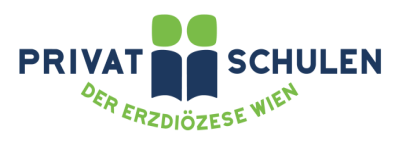 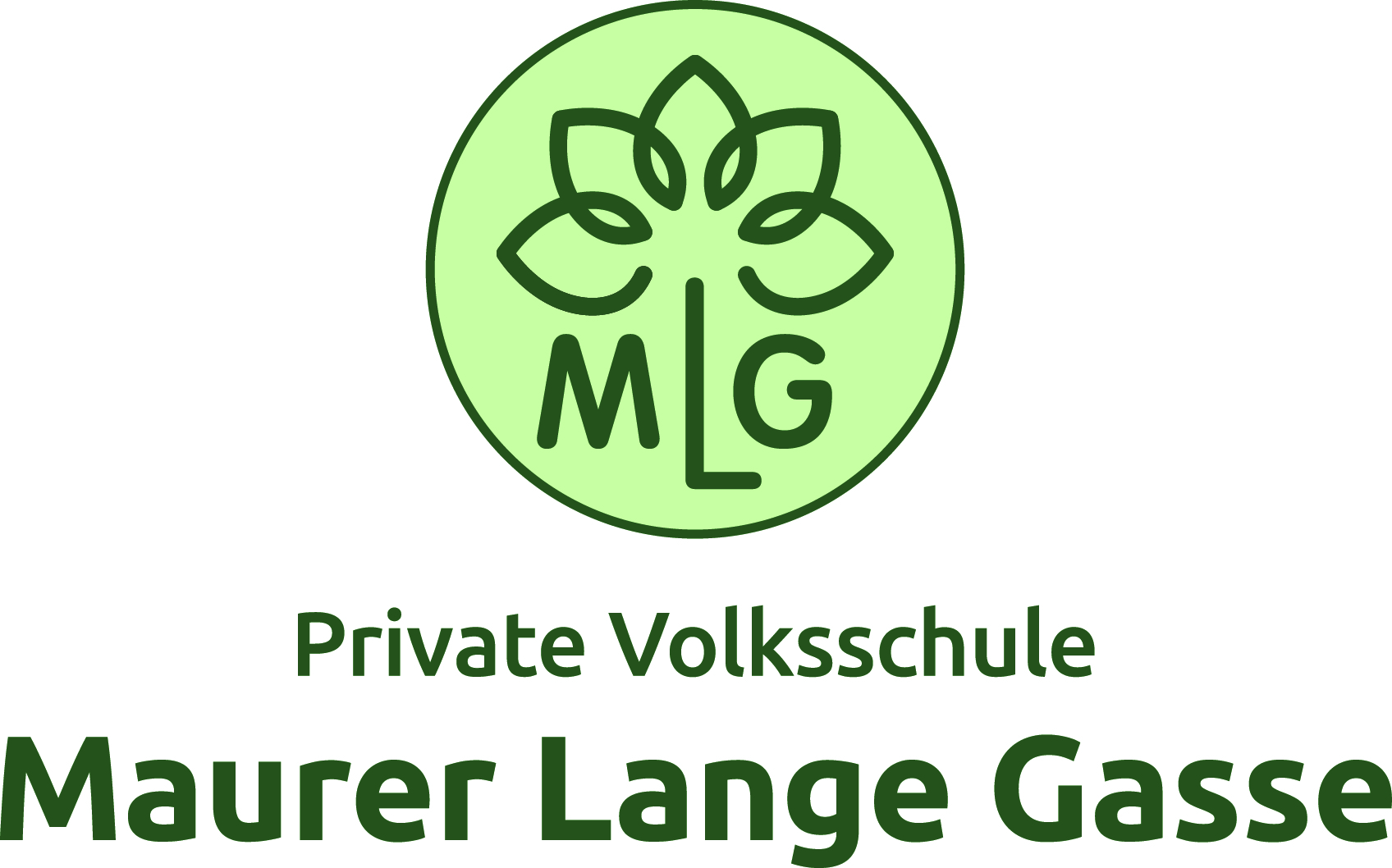 Schuleinschreibungen für das Schj. 2021/2022.Zur Schuleinschreibung sind folgende Dokumente/Unterlagen (Original und Kopie) mitzubringen:ausgefülltes DatenblattGeburtsurkunde des KindesTaufschein des Kindes/Nachweis der ReligionszugehörigkeitStaatsbürgerschaftsnachweis (bzw. Reisepass)Meldezettel des Kindes Sozialversicherungsnummer des Kindes/e –cardggf. Bescheid betreffend der Erziehungsberechtigungggf. Heiratsurkunde der Elternggf. Vormundschaftsnachweis (Obsorge)80€ Einschreibegebühr (mit Bankomatkarte bitte)